MINISTERO DELL’ISTRUZIONE E DEL MERITOUFFICIO SCOLASTICO REGIONALE PER IL LAZIOISTITUTO COMPRENSIVO STATALE  “PUBLIO VIBIO MARIANO”VIA VIBIO MARIANO 105 - 00189 ROMAtel.  06 33264721        fax  06 33260156        C.F.  97197440585  - Cod.  meccanografico RMIC86700Amail:  rmic86700a@istruzione.it                                                                                                                         Al Dirigente Scolastico Dell’I.C.  PUBLIO VIBIO MARIANO                                                                                        			RomaOggetto: Sciopero  7-12 – 2023   -  intera giornata  _ l _ sottoscritt_ ______________________________________________________________________________________________in servizio presso l’Istituto _________________________________________________________________________________in qualità di _________________________, in riferimento allo sciopero in oggetto, consapevole che la presente dichiarazione è irrevocabile e fa fede ai fini della trattenuta sulla busta paga, DICHIARA la propria intenzione di aderire allo sciopero(oppure)la propria intenzione di non aderire allo sciopero (oppure)di non aver ancora maturato alcuna decisione sull’adesione o meno allo sciopero______________                                                                                       ________________________       data                                                                                                             firma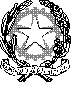 